第14回少年野球教室　参加申込用紙（FAX送信票）○　　　の箇所に必要事項ご記入の上、名簿と共に0994-46-5024まで送信下さい。〇メールでのお申込みの場合は、本用紙と参加者名簿を添付の上、fujii@nifs-k.ac.jpまで送付ください。締切日：令和3年11月28日（日）発信元：　　　　　　中学校	発信元FAX番号：　　　　　　　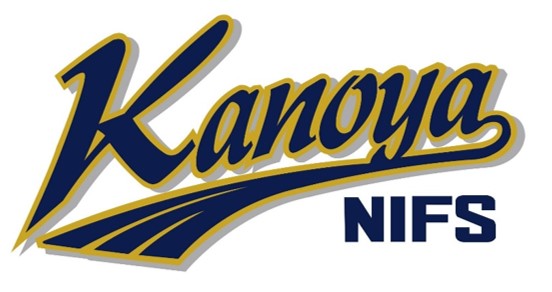 送付先：鹿屋体育大学送付先：鹿屋体育大学発信者：　　　　　　　　　中学校（　　　　　様）発信者：　　　　　　　　　中学校（　　　　　様）　硬式野球部（藤井）　硬式野球部（藤井）電話番号：　　　　　　　　　　　　　　　　　　電話番号：　　　　　　　　　　　　　　　　　　FAX番号：0994-46-5024部 携 帯：080-9053-1600メ ー ル：fujii@nifs-k.ac.jpFAX番号：0994-46-5024部 携 帯：080-9053-1600メ ー ル：fujii@nifs-k.ac.jp日付：令和3年　　　月　　　日FAX番号：0994-46-5024部 携 帯：080-9053-1600メ ー ル：fujii@nifs-k.ac.jpFAX番号：0994-46-5024部 携 帯：080-9053-1600メ ー ル：fujii@nifs-k.ac.jp送付枚数：2枚（本用紙及び参加者名簿）要件：第14回少年野球教室（12月12日開催） 参加申込用紙第14回少年野球教室（12月12日開催） 参加申込用紙第14回少年野球教室（12月12日開催） 参加申込用紙＜参加希望＞＜参加希望＞＜参加希望＞＜参加希望＞12月12日(日)　　参加　　　・　　　不参加　　（どちらかに○を付けてください）12月12日(日)　　参加　　　・　　　不参加　　（どちらかに○を付けてください）12月12日(日)　　参加　　　・　　　不参加　　（どちらかに○を付けてください）12月12日(日)　　参加　　　・　　　不参加　　（どちらかに○を付けてください）＜参加者＞＜参加者＞＜参加者＞＜参加者＞○中学生参加者：　　　　名（参加費：1人1,000円）〔投手　　　名・捕手　　　名・内野手　　　名・外野手　　　名〕※現段階でのおおよその人数で構いません。当日ポジション変更可能です。○中学生参加者：　　　　名（参加費：1人1,000円）〔投手　　　名・捕手　　　名・内野手　　　名・外野手　　　名〕※現段階でのおおよその人数で構いません。当日ポジション変更可能です。○中学生参加者：　　　　名（参加費：1人1,000円）〔投手　　　名・捕手　　　名・内野手　　　名・外野手　　　名〕※現段階でのおおよその人数で構いません。当日ポジション変更可能です。○中学生参加者：　　　　名（参加費：1人1,000円）〔投手　　　名・捕手　　　名・内野手　　　名・外野手　　　名〕※現段階でのおおよその人数で構いません。当日ポジション変更可能です。○指導者参加者：　　　　名○指導者参加者：　　　　名○指導者参加者：　　　　名○指導者参加者：　　　　名　　　　　　　　　　　　　　　　　　　顧問教員名：　　　　　　　　　　　　　　　　　　　　　　　　　　　　　　　　　顧問教員名：　　　　　　　　　　　　　　　　　　　　　　　　　　　　　　　　　顧問教員名：　　　　　　　　　　　　　　　　　　　　　　　　　　　　　　　　　顧問教員名：　　　　　　　　　　　　　　電話番号：　　　　　　　　　　　　　　　電話番号：　　　　　　　　　　　　　　　電話番号：　　　　　　　　　　　　　　　電話番号：　　　　　　　　　　　　　　　※参加者名簿の様式は任意としてますが、以下の点を記載するようお願いいたします。・氏名(漢字・ふりがな)、生年月日、学年、投・打、身長・体重、ポジション※参加者名簿の様式は任意としてますが、以下の点を記載するようお願いいたします。・氏名(漢字・ふりがな)、生年月日、学年、投・打、身長・体重、ポジション※参加者名簿の様式は任意としてますが、以下の点を記載するようお願いいたします。・氏名(漢字・ふりがな)、生年月日、学年、投・打、身長・体重、ポジション※参加者名簿の様式は任意としてますが、以下の点を記載するようお願いいたします。・氏名(漢字・ふりがな)、生年月日、学年、投・打、身長・体重、ポジション